w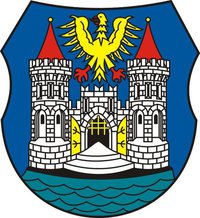 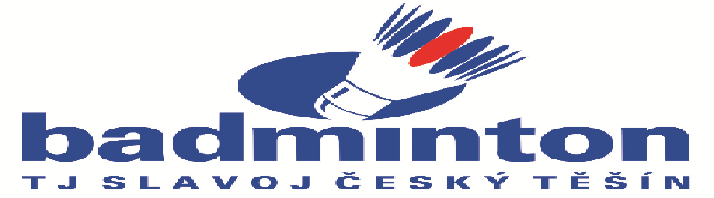 SmBaS a TJ Slavoj Český Těšín
pořádají turnaj GP C
kategorie U19DATUM:Neděle 14. února 2016MÍSTO:Sportovní hala Bowling centra, ul. SvojsíkovaPŘIHLÁŠKY:E-mailem do 11.02.2016, 23:59 hod.PREZENTACE:8:15 – 8:45 hod.ZAHÁJENÍ TURNAJE:9:00 hod.ŘÍZENÍ TURNAJE:Členové TJ Slavoj Český TěšínVRCHNÍ ROZHODČÍ:Petr SzwieczekMÍČE:Vlastní, dle stanoveného pořadí ČBaSÚČASTNÍCI:Hráči s platnou hráčskou licencí, právem startu v kategorii U19 a platnou lékařskou prohlídkouDISCIPLÍNY:Dvouhra, čtyřhra a smíšená čtyřhraSTARTOVNÉ:Přihlášky předem: 70,-/disc., 200,- za tři disciplínyPřihlášky po termínu: 100,- za každou disciplínuSYSTÉM HRY:Hraje se vyřazovacím způsobem na dva vítězné sety do 21 bodůOBČERSTVENÍ:Základní v bufetu halyKONTAKT:Přihlášky zasílejte na: badmintontesin@seznam.czPetr Szewieczek ( 776 670 207)